BronnenArtikelenhttp://www.galerie-inter.de/kimmerle/Wereldfilosofie.html  (allesomvattend)The Wisdom of African Sages (Presbey, 1999) (Sages, taal)African Cosmology  (J.C. Holbrook, 2009)  (Kosmologie)The world of spirits and the respect for nature: towards a new appreciation of animism (H. Kimmerle, 2006)  (Zichtbare en onzichtbare dimensies)https://www.marxists.org/archive/hirson/1989/clr-james.htm  (Communalisme)African Concept of Time (S.F. Babalola, 2013) (Tijd)Ik ben omdat wij zijn (Ethiek & Ubuntu)  (http://www.trouw.nl/tr/nl/4324/Nieuws/article/detail/1770612/2003/01/25/Ik-ben-omdat-wij-zijn.dhtml) Hegels idea of the absolute and african philosophy (Inyang, 2005) (Eurocentrisme, inleiding)Hegel and Africa (Kuykendall, 1993) (Eurocentrisme, inleiding)http://filosofie.gruijthuijzen.nl (extra informatie)
YoutubeKosmopolitisme (https://www.youtube.com/watch?v=inyq_tfm8jc) Ubuntu (https://www.youtube.com/watch?v=KgEwV4X3aB8&list=FLxKnZ8eLp6gs41aJ6AsZq-A&index=5) Geschiedenis Afrikaanse Filosofie (https://www.youtube.com/watch?v=002eKjU2L-k) Facebooksiteshttps://www.facebook.com/wisewordstoday/ https://www.facebook.com/thisisafrica.me/https://www.facebook.com/proverbsafrica/https://www.facebook.com/Africasacountry/https://www.facebook.com/nelsonmandela/?fref=nfOmschrijvingDe komende periode gaan we aan de slag met het thema Afrikaanse Filosofie. De redenen hiervoor zijn tweeledig. A. Jullie vonden dit zelf een interessant thema en B. het thema sluit aan bij een verbreding van de filosofie. De Afrikaanse Filosofie krijgt nauwelijks ruimte in de gehele traditie van de filosofie en wellicht ten onrechte. De werkwijze is als volgt:Een gezamenlijke inleiding waarbij het filosofiebegrip van Hegel wordt besproken.Een vervolg waarbij jullie als één groep werken aan een vijftal centrale onderwerpen. De beoordeling is op basis van:Een eindverslagEen door jullie zelf georganiseerde eindpresentatie, waarbij iedereen gemeenschappelijk verantwoordelijk is voor het eindproduct. Hierbij wordt verwacht dat er docenten en mede leerlingen worden uitgenodigd voor deze presentatieEen toets als essay-opdracht.Het eindpunt is als volgt opgebouwd:Het onderling verdelen van een totaal aantal punten voor het eindverslag en de eindpresentatie.Een punt voor de essay-opdracht.LeerdoelenProductieve leerdoelen: De leerling is in staat d.m.v. samenwerking een eindverslag te schrijven. De leerling is in staat d.m.v. samenwerking een eindpresentatie te organiserenReceptief leerdoel:De leerling is in staat om op een andere manier te kijken naar de Afrikaanse cultuur, met Afrika-eigen normen, waarden, tradities en gewoontes en de Afrikaanse filosofie.Reflectief leerdoel:De leerling is in staat op een kritisch-opbouwende, systematische en samenhangende wijze het westerse en het Afrikaanse denken met elkaar te vergelijken.De leerling is in staat op een kritische wijze naar de eigen overtuigingen te kijken en om deze zienswijze met de groepsgenoten te delen.LesomschrijvingIn de bijlage vinden jullie de periodeplanner. In totaal omvat de cursus Afrikaanse Filosofie 6 weken en daarmee 12 lesuren van ieder 50 minuten. Er wordt ook verwacht van iedere deelnemer dat er huiswerk wordt verricht. Dit huiswerk, voornamelijk leeswerk, is niet eenvoudig. Veel bronnen zijn in het Engels en niet het makkelijkste Engels. Het is dan ook belangrijk te beseffen dat jullie als groep op elkaar zijn aangewezen. De eerste drie lessen dienen als introductie op het thema Afrikaanse Filosofie. Hierbij wordt Hegels filosofiebegrip verder uitgewerkt en wat dit betekent voor de Afrikaanse filosofie.Tijdens de vierde les richt zich op het systematisch en logisch, samenhangend uitwerken, ordenen en bepalen (oorspronkelijke betekenis van het begrip rekenen: reikna) van de vraag naar de bijdrage van de Afrikaanse filosofie. Daarna gaan jullie als groep aan het werk. Jullie lezen de teksten zelfstandig door en stellen vragen via e-mail, whatsapp en aan elkaar. Eventueel ben ik bereid als docent mee te lezen en op een bepaald moment bij te springen daar waar nodig. Jullie zijn vrij om ook zelf bronnen te zoeken.Probeer bij iedere tekst vragen te verzinnen en deze vervolgens zelf te beantwoorden. Vraag desnoods aan de groepsgenoten of zijn mee willen denken.Vervolgens gaan jullie in week 4 starten met het gezamenlijk analyseren van de gegevens tijdens de zogenaamde critical friendsbijeenkomsten.Het inhoudelijke doel luidt als volgt:Wat is de bijdrage van Afrikaanse filosofie voor de filosofie als geheel?Het beantwoorden van deze vraag, vraagt om het volgende:Een uitleg wat Afrikaanse filosofie inhoudt.Een uitdieping van de verschillende thema’s binnen de Afrikaanse filosofie.Een uitleg wat Westerse filosofie inhoudt.Een kritische en goed doordachte vergelijking van Afrikaanse filosofie en Westerse (Europese) filosofie.Interviews met betrokkenen en/of docenten die (onder de noemer internationalisering) kennis bezitten over de Afrika.ReflectieZowel tijdens de presentatie als in het verslag verwacht ik een serieuze reflectie waarbij ook het eigen werk wordt bediscussieerd. Ik zou het prijzenswaardig vinden als jullie in staat zijn vanuit de groep te redeneren. Niet zozeer wat jij voor jezelf beter zou kunnen doen, maar wat jij van de groep hebt geleerd. Aanvullende eisen + beoordelingNaast de presentatie en het verslag inclusief reflectie/discussie, houd ik ook rekening met het proces. Uiteindelijk zijn jullie met vijf groepsleden. Mijn eindbeoordeling bestaat uit:Eindpresentatie + creativiteitEindverslag + proces inclusief critical friendsverslagen + interview  Essay opdrachtDe beoordelingscriteria vinden jullie in de bijlagen. Ieder onderdeel telt voor 33% mee voor het eindcijfer.Puntenverdeling verslagJullie krijgen een totaal aantal punten die jullie onderling mogen gaan verdelen. Minimaal 5 en maximaal 50 punten. Voorbeeld 1. De docent geeft de gehele groep 30 punten van de 50.Persoon A: 6
Persoon B: 6
Persoon C: 6
Persoon D: 6
Persoon E: 6
Totaal: 30 puntenVoorbeeld 2. De docent geeft de gehele groep 25 punten van de 50.Persoon A: 8
Persoon B: 7
Persoon C: 5
Persoon D: 3
Persoon E: 2
Totaal: 30 punten
Als er nog vragen zijn, dan hoor ik deze graag!Veel succes,Robert-Jan GruijthuijzenBeoordeling EindverslagBeoordeling PresentatieBeoordeling Essay-opdrachtNaam:Klas:Thema:Kijkkader Critical friendsbijeenkomstenGezamenlijk worden de volgende punten afgesproken voorafgaand aan de critical friendbijeenkomst.Afspraken wat het onderwerp van de bijeenkomst is. Verheldering van de context waarbinnen dit onderwerp speelt.Het doel dat na de critical friendsbijeenkomst bereikt moet zijn.Verheldering van de criteria die met het onderwerp te maken hebben.Reflectie
Het doel van een critical friendsbijeenkomst is altijd reflectie. De leerling krijgt door middel van de vragen bij zijn kritische vrienden een spiegel voorgehouden. Denk hierbij aan de volgende type vragen:Open vragen: “Kun je me wat mee vertellen over (…)”Vragen naar het gevoel: “Wat voelde je toen?”Vervolgvragen: “Klinkt goed! Welke vervolgstappen ga je nu zetten?”Verhelderende vragen: “Wat bedoel je me (…)?”Interpretatieve vragen: “Ik heb het idee dat je (…) bedoelt”.Uitdagende vragen (tegen-feitelijke gedachtenexperimenten): “Wat als (…)?”Checkende vragen: “Dus we zijn het eens over (…)?”Samenvattende vragen: “Dus we stellen voor om (…)? Spelregels:Wees positief!Luister, luister, luister en ga daarna pas sprekenVerslaglegging: De leerling maakt aantekeningen en verwerkt deze aantekeningen in een verslag.Kennisdeling: Vervolgens wordt dit verslag gedeeld met de overige groepsleden. In het uiteindelijke eindverslag komen de aantekeningen uit deze verslagen op de een of andere manier terug op een logische en samenhangende manier. Evaluatie: Aan het einde van iedere critical friendsbijeenkomst wordt de bijeenkomst geëvalueerd door alle deelnemers. Hierbij staat het gevoel van de deelnemers centraal en het uiteindelijke doel dat bereikt had moeten worden.Snel beter schrijvenEisenEr zijn vijf algemene eisen:Duidelijkheid.Voor wie is de informatie in het eindverslag en/of de eindpresentatie bedoeld (doelgroep-analyse)Is de inhoud op een systematische, heldere en samenhangende manier opgeschreven over besproken?Is het doel van te voren helder en is de boodschap achteraf overgekomen?EfficiëntGeen wollig taalgebruikKort en bondigAantrekkelijkVarieer in de lengtes van zinnenGebruik alinea’sGeen lappen tekstGepastGericht op Afrikaanse filosofie. Ga niet te veel uitweiden. Schrijf zakelijk.CorrectGeen spelfouten en geen typefouten.Geen onjuiste definitiesWaarom? (Doel)Waarom-vraag: De wetenschap stelt zelden waarom-vragen. Waarom-vragen zijn vragen die vragen naar de overtuiging van die ondervraagde. Wetenschap wil weten hoe, wat, in hoeverre iets wel of niet is. Extern doel? Een doel buiten de eigen interesse om, reduceert het product tot een instrument om dat doel te bereiken. Dit werkt niet motiverend. Doe het eerst voor jezelf. Afrikaanse filosofie is een thema waar iedereen interesse in had. Waarden. Wat vindt jij belangrijk? Stel deze vraag aan jezelf en vervolgens aan elkaar. Wat wil je weten, vinden en veranderen en waarom?Trechtermodel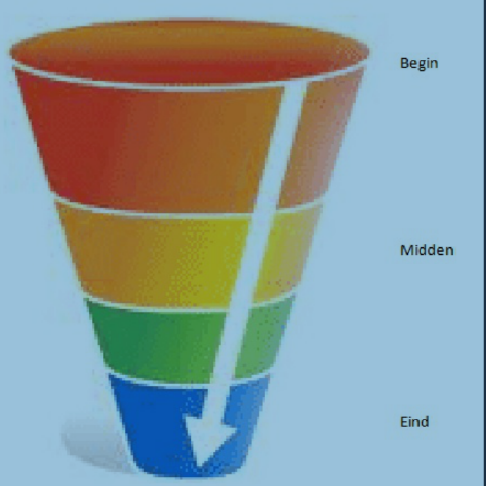 Ieder eindverslag of eindpresentatie bezit de volgende structuur:Begin:Inleiding (Waarom?)Midden:Theoretisch kader, methode, begripsverheldering (Hoe?)Resultaten (systematiek, ordening en vergelijking van theorieën en begrippen).Eind:Conclusie (Samenhang resultaten met de praktijksituatie, Wat?)Discussie: probeer je eigen stuk zo kritisch mogelijk te benaderen. Perfectie zit niet in de perfectie maar in de mate waarin je in staat bent de eigen perfectie te bekritiseren. Zo kan er namelijk een weg naar een nog betere route worden ingezet. Dit vraagt om het nemen van risico, vandaar dat creativiteit ook zo gewaardeerd wordt!Ieder hoofdstuk, iedere paragraaf kent eenzelfde structuur:Begin: Waarom dit hoofdstuk, waarom deze paragraaf? Zet desnoods aan de zijlijn erbij wat het doel is van het hoofdstuk of de alinea. Verwijder onduidelijke stukken zonder doel. Begin met een kernzin.Midden: Welke begrippen en theorieën worden dit hoofdstuk of deze paragraaf besproken & Welke resultaten heet dit opgeleverd? Werk de kernzin stapsgewijs, systematisch en ordelijk uit. Einde: Welke conclusie kunnen we hieruit trekken? Hierbij wordt de waarom-vraag ook weer teruggehaald.  Maak wellicht een brug met het volgende hoofdstuk of de volgende alinea.
Daarnaast:Maak kopjesWissel af met opsommingen. Moeilijke zinnen kunnen zijn: lange zinnen, ingewikkelde vage zinnen, zinnen zonder verband.Gebruik structuuraanduiders: Redengevend: immers, omdat, daarom, namelijkOorzakelijk: daardoor, doordat, namelijkOpsommend: ten eerste, ten tweede, vervoglens, hiernaTegenstellend: echter, maar, enerzijds, tochVerklaring: omdat, want, hierdoor, aangezienToelichtend: bijvoorbeeld, ter illustratieSamenvattend: kortom, samenvattend, al met alLet op spelling!Doe desnoods de leesbaarheidstest: http://read-able.com
Opdracht: Ga bij je groepsleden zitten. Lees van elkaar een hoofdstuk of luister naar een voordracht.Bespreek vervolgens de volgende vragen:Word er voldaan aan de vijf eisen duidelijkheid, efficiëntie, aantrekkelijkheid, gepast en correct?Is “het waarom” duidelijk?Is er sprake van een duidelijke trechterstructuur?Wat is het doel van de afzonderlijke alinea’s?Bezitten de hoofdstukken en alinea’s een kern, midden en een slot?Zijn de zinnen niet te moeilijk en te vaag?Zitten er spel – en taalfouten in de tekst?Is het leesbaar of luistervriendelijk?Maak van deze bespreking een kort verslag.Cursusomschrijving Inleiding in de Afrikaanse Filosofie – 2018De Westerse Filosofie richt zich primair op het westerse denken. De Afrikaanse filosofie, en daarmee een bredere interculturele dialoog, blijft onderbelicht. Hierdoor kan er mogelijk een beperkt filosofiebegrip ontstaan en in lijn daarmee een Eurocentrisch filosofiebegrip. Wijlen professor Heinz Kimmerle refereert hierbij regelmatig naar de verlichtingsfilosoof Hegel. In een tijd van globalisering, lifelong-learning, de opvatting dat ook het hedendaagse filosofiebegrip zich hieraan niet kan onttrekken, is het bijna onvermijdelijk om in toenemende mate aandacht te schenken aan de Afrikaanse Filosofie. Vandaar deze Inleiding in de Afrikaanse Filosofie. Lestijd (10 uur) + thuiswerk (6 uur) = totaal: 16 uur
Lesuren: 13 (à 45 minuten)InhoudInhoudInhoudMax. score:Score:Titelblad4Inhoudsopgave6InleidingVerheldering van de hoofd – en deelvragen. Opsomming van wat er wordt besproken. 5HoofdstukkenInhoud, systematiek, samenhang, hoofdstuk – en paragraafindeling. Iedere paragraaf met inleiding en slot. Logische opbouw/ordening.35ConclusiesLogische opbouw/ordening. Doet recht aan de oorspronkelijke betekenis van reikna. Herhaling van de hoofd – en deelvragen.10BronvermeldingAPA-normen, geen plagiaat, verwijzingen, etc. 5Beschrijving onderzoeksprocesInclusief weekevaluatie groepsprocessen en individueel logboek en aantekeningen van de critical friendsbijeenkomsten.15Uitwerking en verwerking van interview(s) & Critical friendsverslagenWerk onder de noemer internationalisering een interview uit met een of twee van de docenten op het Udens College die betrokken is/zijn binnen verschillende projecten in de ontwikkelingshulp in Afrikaanse landen. Zorg er tevens voor dat deze interviews bruikbaar zijn en dus ook gebruikt worden in de eindconclusie. 20Totaal:100Presentatie Afrikaanse FilosofiePresentatie Afrikaanse FilosofiePresentatie Afrikaanse FilosofieMax. scoreScoreNetheid, leesbaarheid, duur (50 minuten), taalgebruikDe presentatie ziet er netjes uit. Er is rekening gehouden met de hoeveelheid tekst op dia’s etc. Het taalgebruik in woord en geschrift is passend. Daarnaast geeft het taalgebruik ook blijk van inzicht en daarmee een samenhangend denken betreffende het thema Afrikaanse filosofie.25Systematiek, samenhang en logische opbouwStructuur is helder. Hoofd – en deelvragen en alle deelonderwerpen worden systematisch uitgewerkt en resulteren in een samenhangende conclusie en ruimte voor vragen vanuit het publiek. 35InhoudDe inhoud is helder en past bij het publiek waarvoor de presentatie wordt gegeven.15CreativiteitVoorbij de gewone routinematige werkzaamheden. Niet zoeken naar fragmentarisch verdelen van de taken, maar ga op zoek naar de samenhang en werk deze samenhang uit in een samenhangend verhaal en zorg ervoor dat dit verhaal op een creatieve manier wordt gepresenteerd. Het begrip presentatie mag heel breed opgevat worden. Risico’s nemen wordt gewaardeerd!25Cijfer:100CriteriumMaximaal aantal punten: Behaalde punten Relevantie20Filosofisch begrip40Consistentie10Coherentie10Originaliteit/creativiteit20Totaal: 100Opmerkingen:FilosofieFilosofieKlas: -Periode: -Leerjaar: -Zie http://filosofie.gruijthuijzen.nl voor extra uitleg, cursusomschrijving, verdieping en uitgebreide cursusomschrijving inclusief eisen/criteria eindverslag, eindpresentatie en essay-opdracht.Zie http://filosofie.gruijthuijzen.nl voor extra uitleg, cursusomschrijving, verdieping en uitgebreide cursusomschrijving inclusief eisen/criteria eindverslag, eindpresentatie en essay-opdracht.Zie http://filosofie.gruijthuijzen.nl voor extra uitleg, cursusomschrijving, verdieping en uitgebreide cursusomschrijving inclusief eisen/criteria eindverslag, eindpresentatie en essay-opdracht.Zie http://filosofie.gruijthuijzen.nl voor extra uitleg, cursusomschrijving, verdieping en uitgebreide cursusomschrijving inclusief eisen/criteria eindverslag, eindpresentatie en essay-opdracht.Zie http://filosofie.gruijthuijzen.nl voor extra uitleg, cursusomschrijving, verdieping en uitgebreide cursusomschrijving inclusief eisen/criteria eindverslag, eindpresentatie en essay-opdracht.Essay-opdracht, eindpresentatie en eindverslag gericht op:Inhoud, vaste basis aan kennis en vaardigheden (les 1 t/m 4)Verdieping en verbreding a.d.h.v. thema’s (les 5 t/m 12)Ontwikkeling van eigen identiteit d.m.v. (zelf)reflectie en critical friendsbijeenkomsten (les 5 t/m 12)Essay-opdracht, eindpresentatie en eindverslag gericht op:Inhoud, vaste basis aan kennis en vaardigheden (les 1 t/m 4)Verdieping en verbreding a.d.h.v. thema’s (les 5 t/m 12)Ontwikkeling van eigen identiteit d.m.v. (zelf)reflectie en critical friendsbijeenkomsten (les 5 t/m 12)Essay-opdracht, eindpresentatie en eindverslag gericht op:Inhoud, vaste basis aan kennis en vaardigheden (les 1 t/m 4)Verdieping en verbreding a.d.h.v. thema’s (les 5 t/m 12)Ontwikkeling van eigen identiteit d.m.v. (zelf)reflectie en critical friendsbijeenkomsten (les 5 t/m 12)Essay-opdracht, eindpresentatie en eindverslag gericht op:Inhoud, vaste basis aan kennis en vaardigheden (les 1 t/m 4)Verdieping en verbreding a.d.h.v. thema’s (les 5 t/m 12)Ontwikkeling van eigen identiteit d.m.v. (zelf)reflectie en critical friendsbijeenkomsten (les 5 t/m 12)Essay-opdracht, eindpresentatie en eindverslag gericht op:Inhoud, vaste basis aan kennis en vaardigheden (les 1 t/m 4)Verdieping en verbreding a.d.h.v. thema’s (les 5 t/m 12)Ontwikkeling van eigen identiteit d.m.v. (zelf)reflectie en critical friendsbijeenkomsten (les 5 t/m 12)LesTaak / klassikale lessen Taak / klassikale lessen HuiswerkHuiswerk1Uitleg werkwijze (uitdelen cursus)Thema Afrikaanse FilosofieEindpresentatie criteriaEindverslag criteriaEssay opdracht criteriaKijkkader Critical Friends bijeenkomstenUitleg werkwijze (uitdelen cursus)Thema Afrikaanse FilosofieEindpresentatie criteriaEindverslag criteriaEssay opdracht criteriaKijkkader Critical Friends bijeenkomstenUitprinten en doorlezen cursusomschrijvingInvullen 0-meting SurveymonkeyUitprinten en doorlezen cursusomschrijvingInvullen 0-meting Surveymonkey2Wat is filosofie?Wat is Afrikaanse filosofie?Film “Framing the other”Wat is filosofie?Wat is Afrikaanse filosofie?Film “Framing the other”Lezen 2. Hegel’s eurocentrische filosofiebegriphttp://www.galerie-inter.de/kimmerle/Wereldfilosofie.htmlEventueel thuis afkijken van de film “Framing the other”.Toevoegen facebooksites:https://www.facebook.com/wisewordstoday/ https://www.facebook.com/thisisafrica.me/https://www.facebook.com/proverbsafrica/https://www.facebook.com/Africasacountry/https://www.facebook.com/nelsonmandela/?fref=nfLezen 2. Hegel’s eurocentrische filosofiebegriphttp://www.galerie-inter.de/kimmerle/Wereldfilosofie.htmlEventueel thuis afkijken van de film “Framing the other”.Toevoegen facebooksites:https://www.facebook.com/wisewordstoday/ https://www.facebook.com/thisisafrica.me/https://www.facebook.com/proverbsafrica/https://www.facebook.com/Africasacountry/https://www.facebook.com/nelsonmandela/?fref=nf3Het begrip eurocentrisme in de filosofie.De invloed van Hegel’s filosofie-begrip vandaag de dag. Het begrip eurocentrisme in de filosofie.De invloed van Hegel’s filosofie-begrip vandaag de dag. Beantwoording van de volgende vragen:Wat is eurocentrisme in de filosofie?Wat is voor Hegel ‘echte’ of ‘eigenlijke’ filosofie?Wat is de maatgevende betekenis van Hegel’s Wetenschap van de logica?Wat is het gevolg van deze maatgevende betekenis op de beoordeling van niet-westerse culturen?Wat is het eurocentrische aspect in Hegel’s behandeling van het Animisme?Wat is de invloed van Hegel’s filosofie-begrip op het eurocentrisme in de tegenwoordige tijd?Bekijk het filmpje “The power of animism”: https://www.youtube.com/watch?list=FLxKnZ8eLp6gs41aJ6AsZq-A&v=lmhFRarkw8E Beantwoording van de volgende vragen:Wat is eurocentrisme in de filosofie?Wat is voor Hegel ‘echte’ of ‘eigenlijke’ filosofie?Wat is de maatgevende betekenis van Hegel’s Wetenschap van de logica?Wat is het gevolg van deze maatgevende betekenis op de beoordeling van niet-westerse culturen?Wat is het eurocentrische aspect in Hegel’s behandeling van het Animisme?Wat is de invloed van Hegel’s filosofie-begrip op het eurocentrisme in de tegenwoordige tijd?Bekijk het filmpje “The power of animism”: https://www.youtube.com/watch?list=FLxKnZ8eLp6gs41aJ6AsZq-A&v=lmhFRarkw8E 4Uitleg: Ordenen en bepalen (reikna)Verdeling van thema’s voor verslag en presentatie:Sages, taal (mondeling), KosmologieZichtbare en onzichtbare dimensieAfrikaanse gemeenschapszinTijdsdenkenEthiekUitleg: Ordenen en bepalen (reikna)Verdeling van thema’s voor verslag en presentatie:Sages, taal (mondeling), KosmologieZichtbare en onzichtbare dimensieAfrikaanse gemeenschapszinTijdsdenkenEthiekOpdracht “Snel beter schrijven”Inlezen (zie literatuurlijst)Opdracht “Snel beter schrijven”Inlezen (zie literatuurlijst)5Bespreken vraag over ordening.Werken aan de opdrachtBespreken vraag over ordening.Werken aan de opdrachtWerken aan de opdrachtWerken aan de opdracht6Bespreken criteria critical friendsbijeenkomst 1Werken aan de opdrachtBespreken criteria critical friendsbijeenkomst 1Werken aan de opdrachtWerken aan de opdrachtBijhouden logbookVoorbereiding critical friendsbijeenkomst 1Werken aan de opdrachtBijhouden logbookVoorbereiding critical friendsbijeenkomst 17Critical friendsbijeenkomst 1Tussentijdse evaluatieCritical friendsbijeenkomst 1Tussentijdse evaluatieVerslagleggingKennisdelingVerwerken kennis critical friendsbijeenkostenVerslagleggingKennisdelingVerwerken kennis critical friendsbijeenkosten8Werken aan de opdrachtOpstellen van open vragen voor het interview onder de noemer Internationalisering op het Udens College en Afrikaanse Filosofie.Werken aan de opdrachtOpstellen van open vragen voor het interview onder de noemer Internationalisering op het Udens College en Afrikaanse Filosofie.Werken aan de opdracht Afspreken datum eindpresentatieUitnodigen docenten en leerlingenWerken aan de opdracht Afspreken datum eindpresentatieUitnodigen docenten en leerlingen9Voorbereiden critical friendsbijeenkomst 2Werken aan de opdrachtVoorbereiden critical friendsbijeenkomst 2Werken aan de opdrachtWerken aan de opdrachtBenodigdheden doorgeven voor de eindpresentatieVoorbereiding critical friendsbijeenkomst 2Werken aan de opdrachtBenodigdheden doorgeven voor de eindpresentatieVoorbereiding critical friendsbijeenkomst 210Critical friendsbijeenkomst 2Critical friendsbijeenkomst 2VerslagleggingKennisdelingVerwerken kennis critical friendsbijeenkomstVerslagleggingKennisdelingVerwerken kennis critical friendsbijeenkomst11Werken aan de opdrachtWerken aan de opdrachtWerken aan de opdrachtWerken aan de opdracht12 Inleveren verslagVoorbereiden presentatieInleveren verslagVoorbereiden presentatieDefinitie vastlegging eindpresentatieDefinitie vastlegging eindpresentatie13Essay opdracht: “Wat is de bijdrage van de Afrikaanse filosofie voor de filosofie als geheel?”Essay opdracht: “Wat is de bijdrage van de Afrikaanse filosofie voor de filosofie als geheel?”PresentatieInvullen nameting SurveymonkeyPresentatieInvullen nameting SurveymonkeyToetsStofomschrijving: Essay Afrikaanse filosofie (toetsweek)EindverslagEindpresentatieDuur van de toets: 45 minutenDuur van de presentatie: 45 minutenGewicht totale eindcijfer:10Schoolexamen of proefwerk: schoolexamen